Proposal for a Gujarati Script Root Zone Label Generation Ruleset (LGR)LGR Version: 3.0Date: 2018-07-17Document version: 3.2Authors: Neo-Brahmi Generation Panel [NBGP]General Information/ Overview/ AbstractThe purpose of this document is to give an overview of the proposed Gujarati LGR in the XML format and the rationale behind the design decisions taken. It includes a discussion of relevant features of the script, the communities or languages using it, the process and methodology used and information on the contributors. The formal specification of the LGR can be found in the accompanying XML document:	Proposal-LGR-Gujarati-20180717.xmlLabels for testing can be found in the accompanying text document:	Gujarati-test-labels-20180717.txtScript for which the LGR is proposedISO 15924 Code: GujrISO 15924 Key N°: 320ISO 15924 English Name: GujaratiLatin transliteration of native script name: gujarâtîNative name of the script: ગુજરાતીMaximal Starting Repertoire (MSR) version: MSR-3Background on the Script and the Principal Languages Using itGujarati (ગુજરાતી) [also sometimes written as Gujerati, Gujarathi, Guzratee, Guujaratee, Gujrathi, and Gujerathi] is an Indo-Aryan language native to the Indian state of Gujarat. It is part of the greater Indo-European language family. It is so named because Gujarati is the language of the Gujjars. Gujarati's origins can be traced back to Old Gujarati (circa 1100–1500 AD).In India, it is the official language in the state of Gujarat, as well as an official language in the union territories of Daman and Diu and Dadra and Nagar Haveli. It is also a statutory provincial language in West Bengal State.As per the 2011 census of India, 4.5% of the Indian population speaks Gujarati. There are about 65.5 million speakers of Gujarati worldwide, making it the 26th-most-spoken native language in the world. Gujarati is extensively spoken in large parts of Africa, Madagascar, UK and the USA as well as by emigrant communities around the world.Of the approximately 65.5 million speakers of Gujarati in 1997, roughly 45.5 million resided in India, 150,000 in Uganda, 50,000 in Tanzania, 50,000 in Kenya and roughly 100,000 in Karachi, Pakistan. There is a certain number of the Mauritian population and a large number of Réunion Island people who are of Gujarati descent and some of these still speak Gujarati. A considerable Gujarati-speaking population exists in North America, most particularly in the New York City Metropolitan Area and in the Greater Toronto Area, which have over 100,000 speakers and over 75,000 speakers, respectively, but also throughout the major metropolitan areas of the United States and CanadaBesides being spoken by the Gujarati people, non-Gujarati residents of and migrants to the state of Gujarat also count as speakers, among them the Kutchis (as a literary language), the Parsis (adopted as a mother tongue), and Hindu Sindhi refugees from Pakistan.The Evolution of the ScriptGujarati is a variant of Devanāgarī, the main difference being the absence of the shirorekha or the line above the character and also more rounded shapes. Since initially it was used for commercial ends, it has been referred to as śarāphi (banker's) or mahājani (trader's) script.The diagram belowshows the major stages in the evolution of Gujarati attesting its late divergence from Devanāgarī.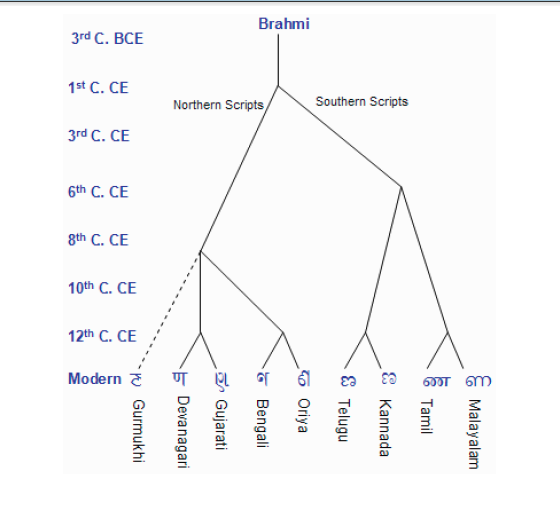 Figure 1: Pictorial depiction of Evolution of GujaratiGujarati is customarily divided into the following three historical stages- Old Gujarati - Middle Gujarati- Modern GujaratiOld Gujarati (જૂનીગુજરાતી; also called ગુજરાતીભાખા Gujarati bhākhā or ગુર્જરઅપભ્રંશ Gurjar apabhraṃśa, 1100–1500 CE), the ancestor of modern Gujarati and Rajasthani,[2] was spoken by the Gurjars, who were residing and ruling in Gujarat, Punjab, Rajputana and central India. The language was used as literary language as early as the 12th century. Texts of this era display characteristic Gujarati features such as direct/oblique noun forms, postpositions, and auxiliary verbs. While generally known as Old Gujarati, some scholars prefer the name of Old Western Rajasthani, based on the argument that Gujarati and Rajasthani were not yet distinct. A sample of Old Gujarati is provided below from the Updeshmala, Manuscript in Jain Prakrit and Old Gujarati. The Old Gujarati prose commentary was written in 1487.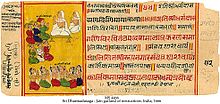 Figure 2: UpadeshmalaMiddle Gujarati (AD 1500–1800)According to Kausen and Mistry, in this period Gujarati split from Rajasthani, and develop certain features which are the hall-marks of modern Gujarat such as the phonemes ɛ and ɔ, the auxiliary stem chh*, and the possessive morphological marker n*. A considerable amount of literature was created during this period.Modern Gujarati (AD 1800- )However, it is after 1800 that Gujarati came into its own and the language and script used today date from this period. The creation of metal types for printing Gujarati in 1815 saw a growth of Literature as well as Lexicography as is attested by the first printed book published: a Gujarati translation of Dabestan-e Mazaheb prepared and printed by the Parsi priest FardunjeeMarzban in 1815.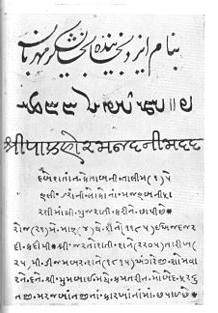 Figure 3: Dabestan-e MazahebThe advent of digital typography furthered the development of the language and Modern Gujarati has a rich literary and religious [Jaina] tradition.Gujarati and its Dialects“Standard Gujarati” and DialectsThe first researchers like Tisdall [1893]divided Gujarati into two dialects: a Hindu and a Parsi dialect. However, recent studies and analyses have shown that Gujarati admits a large number of dialects of which the major onesare below:Standard Gujarati: primarily spoken in the Saurashtra region. This can be termed as something of a standardized variant of Gujarati across news, education and governmentMumbai Gujarati, Nagari, Patnuli, Saurashtra StandardGamadia: spoken primarily in Ahmedabad and the surrounding regions Ahmedabad Gamadia, Anawla, Brathela, Charotari, Eastern Broach Gujarati, Gramya, Patani, Patidari, Surati, VadodariParsi: spoken by the Zoroastrian Parsi minorityKhatiawari: spoken primarily in the Kathiawar regionBhawnagari, Gohilwadi, Holadi, Jhalawadi, SorathiKharwa, Kakari and Tarimuki also cited as additional varieties of Gujarati by Ethnologue.The common feature of all these dialects is that they use the Gujarati script . The repertoire of Gujarati provided in Table 6: Code point repertoire below caters to all these dialects. The map below shows the administrative divisions of state of Gujarat in India since August 15, 2013.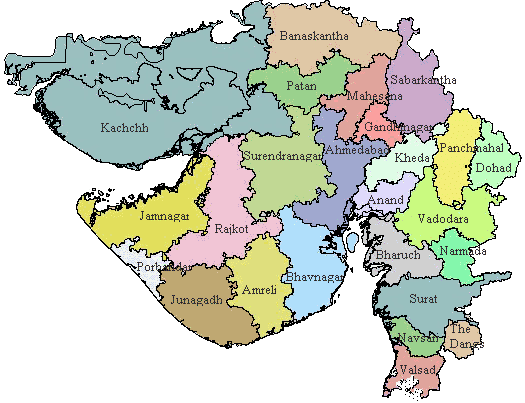 Figure 4: Administrative map of GujaratLanguage consideredApart from the dialects listed above, 12 other languages use Gujarati for writing. A majority of these are EGIDS 5 and are developing. The only exception is Kukna, which is an Egids 4 language. After a study of the writing system of Kukna, it was found that it is in no way different from the standard Gujarati script and hence is not treated separately. Moreover, it has hardly any written system to speak of. Kachi Koli uses both Gujarati and Nashq to represent its written system. Present day Kacchi written in Gujarati is trying to evolve its own alphabet. Sindhi was written in Gujarati, especially in the region of Kutch but in the present-day context, Sindhi in India is written mainly in Devanagari. The languages using Gujarati are as follow:Adiwasi GarasiaAvestanBhiliChodriDungra BhilGamitKachhiKachi KoliKuknaRajput GarasiaVarliVasaviIn developing this LGR, all known languages with a level between 1 and 4 on the EGIDS scale have been considered.Table 1: Main languages considered under Gujarati LGRAll efforts have been made to ensure that the writing system of the dialects and languages in the EGIDS scale are fully covered by the script inventory provided in the repertoire [cf. 5 infra]The structure of written GujaratiGujarati is an alphasyllabary and the heart of the writing system is the Akshar. It is this unit, which is instinctively recognized by users of the script. To understand the notion of akshar, a brief overview of the writing system is provided in this Section and the akshar itself will be treated in depth in Section 3.4.The ConsonantsGujarati consonants have an implicit schwa /ə/ included in them. As per traditional classification they are categorized according to their phonetic properties. There are 5 Varga groups (classes) and one non-Varga group. These Vargas are classified by the way they get pronounced i.e. Velar, Palatal, Retroflex, Dental and Bi-labial. Each Varga contains five homorganic consonants classified as per their properties. The first four consonants, which correspond to Stops, are classified on the basis of Voicing and Aspiration and the last is the corresponding nasal.Table 2: Varga classification of consonantsTable 3: Non-Varga consonantsThe Implicit Vowel Killer: HalantAll consonants contain an implicit vowel (schwa). A special sign is needed to denote that this implicit vowel is stripped off. This is known as the Halant ્ (U+0ACD). The Halant thus joins two consonants and creates conjuncts, which can be generally from 2 to 4 consonant combinations. In rare cases it can join up to 5 consonants. However, the notional  maximum number of consonants joined to form an akshar is not given by rule, but is rather a constraint that has emerged in practice. It is just an observation drawn from the words that have been observed to date. Given the confluence of languages happening in the Internet age, the possibility that one may want a generic Top Level Domain [gTLD] which may have more than the observed maximum cannot be ruled out. Hence, in the LGR work, this limit will not be enforced.Case of Vowel (V) preceded by Halant (H):There could be cases involving multi-word domains where V may need to follow an H: e.g. આમ્અચાર /aːm əchaːr/ (U+0A86 U+0AAE U+0ACD U+0A85 U+0A9A U+0ABE U+0AB0) (meaning: Mango pickle) This is the case where two different words are joined together, and the former ends in an H and the latter begins with a V. By and large, writing the first word without an H is considered enough for full representation of the sound intended for the first word. Nevertheless, some parts of the linguistic community require the explicit presence of H for full representation of the sound intended.This is a unique situation necessitated by the absence of any hyphen, space or the Zero Width Non-joiner character in the permissible set of characters in the Root zone repertoire. Otherwise in Gujarati spelling, V is never required to follow an H. There is some concern that this may create a perceptual similarity among two labels (with and without H), confusing for the majority of the linguistic community. However, having explicit halant in Gujarati text does survive, (even if increasingly as a rare and perhaps dying practice). Therefore, for practical reasons, the WLE rules (section 7 below) do not explicitly restrict this sequence.VowelsSeparate symbols exist for all Vowels, which are either pronounced independently at the beginning or attached to a consonant. To indicate the latter (other than the implicit one), a Vowel modifier (Matra) is attached to the consonant. Since the consonant has a built in schwa, there are equivalent Matras for all vowels excepting the અ (U+0A85). The correlation is shown below:Table 4: Vowels with corresponding MatrasIn addition to show sounds borrowed from English, Gujarati admits two vowels and their corresponding Matras as inTable 5: “Borrowed” Vowels with corresponding Matrasas in ઍટલૅન્ટિક /Atlantic/ U+0A8D U+0A9F U+0AB2 U+0AC5 U+0AA8 U+0ACD U+0A9F U+0ABF U+0A95		ઑર /or/ U+0A91 U+0AB0The Anusvara (ં) (U+0A82)In Gujarati, the Anusvara has a dual function. On the one hand, it acts as a homorganic nasal i.e. it replaces a conjunct group of a Nasal-Consonant+Halant+Consonant belonging to that particular varga. On the other hand, before a non-varga consonant the anusvara represents a nasal sound. Gujarati and its dialects prefer the anusvara to the corresponding half-nasal:સન્ત				vs.		સંત			/sənt/ saint U+0AB8 U+0AA8 U+0ACD U+0AA4 		U+0AB8 U+0A82 U+0AA4Nasalization: Candrabindu (ઁ) (U+0A81)The Candrabindu is rarely used in Gujarati and if at all, is used to represent content borrowed from Devanāgarī. It is therefore more in the nature of a transliterative character and traditional Gujarati grammars as well as Cardona do not accept it in their inventory. As standard Gujarati does not use the Candrabindu, it is not included in the permissible code-point repertoire. A study of standard Gujarati dictionaries such as the Sarth Jodani Kosh, the Gujarati Lexicon and the Brihad Gujarati Kosh does not list the Candrabindu as a character acceptable in Gujarati. Nukta (઼) (U+0ABC)Traditionally Gujarati does not admit the Nukta. Gujarati grammarians in their inventory of the Gujarati alphabet do not admit this diacritic However the Nukta is used to represent content where Perso-Arabic characters have to be transliterated as in:આગ઼ાલિબ ની ૧૮મીગ઼ઝલ નો શેર નંબર ૯ અને છેલ્લો શેર છે. ગ઼ઝલ નો છેલ્લો શેર મક્તોકહેવાય છે. મક્તામાં શાયર નુ ઉપનામજે તખ઼લ્લુસ કહેવાય છે તે સામેલહોય છે. હેફ! ઉસ ચારગિરેહ કપડેકીક઼િસમત, ગ઼ાલિબ જીસકીક઼િસમતમેં હો, આશિક઼કા ગરીબાં ./āġālibnī 18mī ġajhalnōśērnambar 9 anēchēllōśērchē. ġajhalnōchēllōśērmaktōkahēvāychē. maktāmāṁśāyar nu upnāmjētaḵẖalluskahēvāyhētēsāmēlhōychē. hēph! uscārgirēhkapḍēkīqismat, ġālibjīsakīqismatmēṁhō, āśiqkāgarībāṁ./This is « Sher » [distich] number 9 of Ghalib’s 18th Ghazal and it is the finalone. The final « Sher » [distich] of a ghazal is called a « maktō». The pen name of the poet which is indicated therein is termed as the « takhallus. »« Alas. It is an iniquitous lot for a hand’s breadth of cloth, Ghalib, To be allotted as the rent collar on a lover’s robe ».Similarly, in Parsi Gujarati, the Nukta is used with ફ઼ and જ઼ in the name of a famous author of Munajats:મુલ્લાફ઼િરોજ઼બિન કૌસ / mullāfirōz bin kaus /MullaFiroz Bin KausThe Nukta can be adjoined to ક (GUJARATI LETTER KA -U+0A95),ખ (GUJARATI LETTER KHA -U+0A96),ગ (GUJARATI LETTER GA -U+0A97), જ (GUJARATI LETTER JA -U+0A9C), ફ (GUJARATI LETTER PHA -U+0AAB) to show that words having these consonants with a nukta are of Perso-Arabic origin and should be pronounced in the Perso-Arabic style.Visarga (ઃ) and Avagraha (ઽ)The Visarga is frequently used in Sanskrit and represents a sound very close to /h/. દુઃખ/duḥkha/ sorrow, unhappiness. It is used sparingly in Gujarati with a few words borrowed from Sanskrit. The Avagraha (ऽ) creates an extra stress on the preceding vowel and is used in Sanskrit texts. It is rarely used in Gujarati. In the case of LGR, the Avagraha is not part of the repertoire as it is barred in the Maximal Starting Repertoire.Overall Development Process and MethodologyUnder the Neo-Brāhmi Generation Panel, there are many different scripts belonging to separate Unicode blocks. Each of these scripts has been assigned a separate LGR; however, Neo-Brāhmi GP ensured that the fundamental philosophy behind building those LGRs are all in accord with all other Brāhmi derived scripts. This is the Gujarati LGR, which caters to multiple languages written using Gujarati belonging to EGIDS scale 1 to 4.Guiding PrinciplesThe NBGP adopts following broad principles for selection of code-points in the code-point repertoire across the board for all the scripts within its ambit.The main principle is that of Acknowledgement of Environmental Limitations. These comprise protocols or standards. All further principles are in fact subsumed under these limitations but have been spelt out separately for the sake of clarity.External limits on scope:The code point repertoire for root zone being a very special case, up the ladder in the protocol hierarchies, the canvas of available characters for selection as a part of the Root Zone code point repertoire is already constrained by various protocol layers beneath it. The following three main protocols/standards act as successive filters:i. The Unicode Chart:Out of all the characters that are needed by the given script, if the character in question is not encoded in Unicode, it cannot be incorporated in the code point repertoire. Such cases are quite rare, given the elaborate and exhaustive character inclusion efforts made by Unicode consortium. At present, the Unicode version compliant with the LGR is Unicode 7.0ii. IDNA Protocol:Unicode being the character encoding standard for providing the maximum possible representation of a given script/language, it has encoded as far as possible all the possible characters needed by the script. However the Domain name being a specialized case, it is governed by an additional protocol known as IDNA (Internationalized Domain Names in Applications). The IDNA protocol excludes some characters in the Unicode repertoire from being part of domain names.IDNA Protocol also excludes invisible characters Zero Width Non-Joiner (U+200C) and Zero Width Joiner (U+200D), as they require a CONTEXTJ rule.  These are required in certain cases where a typical visual shape of an akshar is desired.iii. Maximal Starting Repertoire:The Root-zone LGR being a repertoire of the characters which are going to be used for creation of the root zone TLDs, which in turn are an even more specialized case of domain names, the ROOT LGR procedure introduces additional exclusions on IDNA allowed set of characters.Example: Gujarati Sign Avagraha (ઽ - U+0ABD) even if allowed by IDNA protocol, is not permitted in the Root Zone Repertoire as per the MSR.To sum up, the restrictions start with admitting only such characters as are part of the code-block of the given script/language. This is further narrowed down by the IDNA Protocol and finally an additional filter in the form of Maximal Starting Repertoire restricts the character set associated with the given language even more.Exclusion of Punctuation Marks:The TLDs being identifiers, punctuation markers present in Brāhmi-based languages such as Danda (।) and double Danda (॥) will not be included.No Symbols and Abbreviations:Abbreviations, weights, currency and measures and other such iconic characters like BENGALI ISSHAR (৺ -U+09FA), GUJARATI ABBREVIATION SIGN (૰ -U+0AF0) etc. will not be included.Exclusion of Rare and Obsolete Characters:These are characters, which have been added to Unicode to accommodate rare forms especially like GUJARATI LETTER VOCALIC RR (ૠ) and GUJARATI LETTER VOCALIC LL (ૡ) as well as their matra forms GUJARATI VOWEL SIGN VOCALIC RR (ૄ) and GUJARATI VOWEL SIGN VOCALIC LL (ૣ). All such characters will not be included. This is in compliance with the Letter principle as laid down in the Root Zone LGR procedure.RepertoireSection ‎5.1 provides the section of the [MSR] applicable to the Gujarati script on which the Gujarati code-point repertoire is based.Section ‎5.2 details the code-point repertoire that the Neo-Brahmi Generation Panel [NBGP] proposes to be included in the Devanagari LGR.Gujarati section of Maximal Starting Repertoire [MSR] Version 3Code Point RepertoireThis section details the code-point repertoire that the Neo-Brāhmi Generation Panel [NBGP] proposes to be included in the Gujarati LGR.Table 6: Code point repertoireCode point not included:Following code point has not been included in the repertoire.The Structural Formation of Gujarati:All the languages written in Brāhmi derived scripts follow a particular way of formation of its words, known as "akshar". In the next section, detailed akshar formation rules as applicable to representation of languages written in Gujarati Script are provided.In Section ‎7, the Whole Label Evaluation (WLE) rules are given which cover all the languages under the purview of the NBGP for Gujarati script.Akshar formation rules for Gujarati:This section details the Akshar formation rules as applicable to Gujarati. The first section lists the categories of the characters in the form of variables. In the rules, instead of their descriptive names, the variable names are used. The second section lists four operators along with their functions which are assumed while specifying the rules. The following two sections describe the two major categories of the Akshar formations first of which begins with the vowels and the second one with the consonants. These rules are based on an Indian Standard (IS 13194:1991) popularly known as "Indian Script Code for Information Interchange" [ISCII].Variables involvedDash → Hyphen -Digit → Indo-Arabic digits [0-9]C 	→ ConsonantM 	→ MatraV 	→ VowelB 	→ Anusvara (Bindu)X 	→ VisargaH 	→ Halant / ViramaN 	→ NuktaOperators used:Table 7: Symbol functionsIn what follows, the Vowel Sequence and the Consonant Sequence pertinent to Gujarati, are given.The Vowel SequenceA vowel sequence begins with a vowel. It may be optionally followed by an Anusvara (B), or a Visarga (X). The number of B or X which can follow a V in Gujarati are restricted to one.The vowel sequence in Gujarati is therefore V [B | X]Examples:Table 8Consonant SequenceA consonant sequence begins with a consonant. It may be optionally followed by a Nukta (N), Matra (M), Anusvara (B), Visarga (X) or a Halant (H). The number of instances of these characters occurring after a consonant is restricted to one. There is a possibility of further extension of the Consonant sequence after the N, M and H. Each of these has been discussed in the following sections:1. A single consonant (C)(The consonant shall be treated as coterminous with the Consonant along with the Nukta sign wherever such a case is pertinent.)Examples:Table 92. A consonant optionally followed by dependent vowel sign/Matra [M] or Anusvara [B] or Visarga [X] or Halant [H]C [M|B|X|H]Examples:Table 10 2. A. A CM sequence can be optionally followed by B or X(CM)[B|X]Example:Table 113. A sequence of consonants (up to 4) joined by a Halant *3(CH)C. These sequences are mainly found in loan words from English where the onset and coda of the syllable admit consonantal clusters..Example:Table 12Subsets:3. A. The combination may be followed by M, B or XExample:Table 13 3. B. *3(CH)CM may be followed by a B or XExample:Table 14Gujarati LGR is driven by these basic akshar rules. However, owing to Simplicity principle as laid down in the LGR Procedure, not all the rules described in this section have been considered in the final LGR rules provided in Whole Label Evaluation Rules (WLE). E.g. conjunct depth (maximum number of consonants joining each other to form a conjunct) of 4 is not enforced in the Gujarati LGR. VariantsThere are no characters/character sequences in Gujarati, which can be created by using the characters permitted as per the [MSR] and look exactly alike. Hence no variants are being proposed in Gujarati LGR. However, Gujarati has some cases of confusingly similar combinations which have been listed in Appendix A: In-script variant candidates.Whole Label Evaluation Rules (WLE)This section provides the WLEs that are required by all the languages mentioned in section ‎3.2 when written in Gujarati Script. The rules have been drafted in such a way that they can be easily translated into the LGR specification.Below are the symbols used in the WLE rules, for each of the "Indic Syllabic Category" as mentioned in Table 6: Code point repertoire.Below are the specific WLE rules:1.	N: must be preceded only by any of the specific set of Consonants (C1)The specific C1s are:ક (U+0A95)ખ (U+0A96)ગ (U+0A97)જ (U+0A9C)ફ (U+0AAB)2.	H: must be preceded by C or N3.	X: must be preceded by either of V, C, N or M4.	B: must be preceded by either of V, C, N or M5.	M: must be preceded either by C or NContributors Dr. Raiomond DoctorMr. Mahesh D. KulkarniMr. Arvind BhandariMs. Aparna A. KulkarniMs. Neha GuptaMr. Akshat JoshiMr. Nishit JainReferences[101], "Gujarati", https://www.omniglot.com/writing/gujarati.htm (Accessed on 6th Jan. 2018)[MSR] Integration Panel, "Maximal Starting Repertoire — MSR-3 Overview and Rationale", 28 March 2018 https://www.icann.org/en/system/files/files/msr-3-overview-28mar18-en.pdf[NBGP] Neo-Brāhmi Generation Panel, https://community.icann.org/display/croscomlgrprocedure/Neo-Brahmi+GP[EGIDS] Expanded Graded Intergenerational Disruption Scale, https://www.ethnologue.com/about/language-status (Accessed on 13th Nov. 2017)[GIST] Graphics Intelligence based  Script Technologies, https://cdac.in/index.aspx?id=gist (Accessed on 2nd Feb. 2018)[C-DAC] Centre for Development of Advanced Computing, https://cdac.in (Accessed on 2nd Feb. 2018)[ISCII] Indian Script Code for Information Interchange, https://cdac.in/index.aspx?id=mlc_gist_iscii(Accessed on 2nd Feb. 2018)Materials and references used in the creation of this documentFollowing is a thematically sorted set of documents, books, articles and webographies consulted in the drafting of this reportON WRITING SYSTEMSCardona, George; Jain, Dhanesh. 2003, The Indo-Aryan Languages, Philadelphia: Routledge.Carol, Andrews. 1981, The Rosetta Stone ,LondonCohen, Marcel. 1953, L’Écriture. Paris.Cohen, Marcel. 1958, La Grande Invention de l’Écriture et son Évolution, Paris.Comrie, Bernard. 1987 ed., The World's Major Languages, London: Croom Helm; New York: Oxford University Press.Diringer, David. 1962, Writing, LondonDiringer, David. 1968. The Alphabet. A Key to the History of Mankind, 3rd ed. New York: Funk & Wagnalls.Faulmann, Carl. 1990. Das Buch der Schrift. Frankfurt am Main: EichbornHaarmann, Harald. 1990. Die Universalgeschichte der Schrift. Frankfurt: Campus.Kausen, Ernst, 2006. Die Klassifikation der indogermanischen SprachenMeillet, Antoine and Cohen, Marcel.1952. Les langues du monde. Collection linguistique, 16. Paris: Champion.Taylor, Isaac. 1883. The alphabet: an account of the origin and development of letters. Vol. 1: Semitic alphabets; Vol. 2: Aryan alphabets. London: Kegan Paul.Alan S. Kaye and Peter T. Daniels. 1997. (Eds).; Phonologies of Asia and Africa (Including the Caucasus). Volume 2. Winona Lake, Indiana. EISENBRAUNSCardona George. 1965. A Gujarati Reference Grammar. University of Pennsylvania PressCardona, George and Babu Suthar. 2003. Gujarati in Cardona, George; Jain, Danesh, The Indo-Aryan Languages, Philadelphia: Routledge.Dave, Jagdish.1995. Colloquial Gujarati. Routledge.Dave, T. N. 1995. Language of Gujarat, translated by Minaxi K. Patel Amadawad. University Book Production Board, Gujarat State.Directorate of Languages. Gujarat State. 1979. An Introduction to Gujarati Language.. Rev. ed. 1991Doctor, Raimond. 2004. A Grammar of Gujarati. LINCOM EUROPA. German Reprint 2007Dwyer, Rachel. 1995. Gujarati : a complete course for beginners. Teach Yourself Books.Gujarat Vidyapith. 1967. Sarth Gujarati Jodani Kosh. Amdavad.Kothari, Jayant. 1983. Introduction to Language and Structure of Gujarati Language, Amadawad. University Book Production Board, Gujarat State.Lambert H.M.1968. Introduction to the Devanāgarī Script for Students of Sanskrit, Hindi, Marathi, Gujarati and Bengali. Oxford University PressLambert H.M. 1971. Gujarati Language Course. Cambridge University press.Mistry, P. 1996. "Gujarati Writing" in Daniels and Bright ed. The World's Writing Systems. OUP. pp 391-395Modi, Bharati. 2011. Parsi Gujarati - Vanishing Dialect : Vanishing Culture. LINCOM EUROPASastri, KesavaramaKasirama. Brhad Gujarati kosa: Comprehensive Gujarati dictionary. Amdavad : University Granthnirman Board, Gujarat RajyaVyas, Yogendra. 1977. Gujarati Bhashanu Vyakaran, Ahmedabad: Sahitya Mudralay.William St. Clair Tisdall. 1961. A Simplified Grammar of the Gujarati Language: Together with a Short Reading Book and Vocabulary. F. Ungar Publishing Company.ગુજરાત રાજ્ય ગાંધીનગર.1991. ભાષાનિયમક કચેરી ગુજરાતી ભાષા પરિચય (Gujarat Rajya Gandhinagar. 1991. BhashaNiyamKacheri, Gujarati BhashaParichay)(Translation: Gujarat State Gandhinagar, 1991. Language Rules Office, Gujarati Language Introduction)WEBOGRAPHYWikipedia, “Gujarati alphabet”, https://en.wikipedia.org/wiki/Gujarati_alphabetWikipedia, “Gujarati language”, https://en.wikipedia.org/wiki/Gujarati_languageWikipedia, “Gujarati language”, https://en.wikipedia.org/wiki/Gujarati_(Unicode_block)Scriptsource.com, http://scriptsource.org/cms/scripts/page.php?item_id=script_detail_use&key=GujrEthologue, “Gujarati”, https://www.ethnologue.com/language/gujGujarati Lexicon, http://www.gujaratilexicon.comICANN, “Maximal Starting Repertoire 1”, https://www.icann.org/en/system/files/files/msr-overview-06jun14-en.pdfICANN, “Maximal Starting Repertoire 3”, https://www.icann.org/en/system/files/files/msr-3-overview-28mar18-en.pdfAppendix A: In-script variant candidatesThere are no characters/character sequences between Gujarati and other scripts under the NBGP ambit which can be created by using the characters permitted as per the [MSR] and look confusingly similar enough. Hence no cross-script variants are being proposed in Gujarati LGR. There are certain combinations within the Gujarati script which may look confusingly similar but not enough to be termed as Variants. They are as follows.Table 15: In-script confusablesEGIDS Scale 1EGIDS Scale 2EGIDS Scale 3EGIDS Scale 4<None>GujaratiKukna<None>VargaUnvoicedUnvoicedVoicedVoicedNasal-Asp+Asp-Asp+AspVelarકખગઘઙPalatalચછજઝઞRetroflexટઠડઢણDentalતથદધનBi-labialપફબભમNon-VargaયરલળવશષસહVowelCorrespondingvowel sign(Matra)અU+0A85(GUJARATI LETTER A)આU+0A86(GUJARATI LETTER AA)ાU+0ABE(GUJARATI VOWEL SIGN AA)ઇU+0A87(GUJARATI LETTER I)િU+0ABF(GUJARATI VOWEL SIGN I)ઈU+0A88(GUJARATI LETTER II)ીU+0AC0(GUJARATI VOWEL SIGN II)ઉU+0A89(GUJARATI LETTER U)ુU+0AC1(GUJARATI VOWEL SIGN U)ઊU+0A8A(GUJARATI LETTER UU)ૂU+0AC2(GUJARATI VOWEL SIGN UU)ઋU+0A8B(GUJARATI LETTER VOCALIC R)ૃU+0AC3(GUJARATI VOWEL SIGN VOCALIC R)એU+0A8F(GUJARATI LETTER E)ેU+0AC7(GUJARATI VOWEL SIGN E)ઐU+0A90(GUJARATI LETTER AI)ૈU+0AC8(GUJARATI VOWEL SIGN AI)ઓU+0A93(GUJARATI LETTER O)ોU+0ACB(GUJARATI VOWEL SIGN O)ઔU+0A94(GUJARATI LETTER AU)ૌU+0ACC(GUJARATI VOWEL SIGN AU)VowelCorrespondingvowel sign(Matra)ઍU+0A8D(GUJARATI VOWEL CANDRA E)ૅU+0AC5(GUJARATI VOWEL SIGN CANDRA E)ઑU+0A91(GUJARATI VOWEL CANDRA O)ૉU+0AC9(GUJARATI VOWEL SIGN CANDRA O)Figure 5: Gujarati Code Page from [MSR]Color convention:All characters that are included in the [MSR] - Yellow backgroundPVALID in IDNA2008 but excluded from the [MSR] - Pinkish backgroundNot PVALID in IDNA2008, or are ineligible for the root zone (digits, hyphen) - White backgroundSr. No.Unicode Code PointGlyphCharacter NameIndic Syllabic CategoryReference1 .0A82ંGUJARATI SIGN ANUSVARAAnusvara (Bindu)[101]2.0A83ઃGUJARATI SIGN VISARGAVisarga[101]3.0A85અGUJARATI LETTER AVowel[101]4.0A86આGUJARATI LETTER AAVowel[101]5.0A87ઇGUJARATI LETTER IVowel[101]6.0A88ઈGUJARATI LETTER IIVowel[101]7.0A89ઉGUJARATI LETTER UVowel[101]8.0A8AઊGUJARATI LETTER UUVowel[101]9.0A8BઋGUJARATI LETTER VOCALIC RVowel[101]10.0A8CઌGUJARATI LETTER VOCALIC LVowel[101]11.0A8DઍGUJARATI VOWEL CANDRA EVowel[101]12.0A8FએGUJARATI LETTER EVowel[101]13.0A90ઐGUJARATI LETTER AIVowel[101]14.0A91ઑGUJARATI VOWEL CANDRA OVowel[101]15.0A93ઓGUJARATI LETTER OVowel[101]16.0A94ઔGUJARATI LETTER AUVowel[101]17.0A95કGUJARATI LETTER KAConsonant[101]18.0A96ખGUJARATI LETTER KHAConsonant[101]19.0A97ગGUJARATI LETTER GAConsonant[101]20.0A98ઘGUJARATI LETTER GHAConsonant[101]21.0A99ઙGUJARATI LETTER NGAConsonant[101]22.0A9AચGUJARATI LETTER CAConsonant[101]23.0A9BછGUJARATI LETTER CHAConsonant[101]24.0A9CજGUJARATI LETTER JAConsonant[101]25.0A9DઝGUJARATI LETTER JHAConsonant[101]26.0A9EઞGUJARATI LETTER NYAConsonant[101]27.0A9FટGUJARATI LETTER TTAConsonant[101]28.0AA0ઠGUJARATI LETTER TTHAConsonant[101]29.0AA1ડGUJARATI LETTER DDAConsonant[101]30.0AA2ઢGUJARATI LETTER DDHAConsonant[101]31.0AA3ણGUJARATI LETTER NNAConsonant[101]32.0AA4તGUJARATI LETTER TAConsonant[101]33.0AA5થGUJARATI LETTER THAConsonant[101]34.0AA6દGUJARATI LETTER DAConsonant[101]35.0AA7ધGUJARATI LETTER DHAConsonant[101]36.0AA8નGUJARATI LETTER NAConsonant[101]37.0AAAપGUJARATI LETTER PAConsonant[101]38.0AABફGUJARATI LETTER PHAConsonant[101]39.0AACબGUJARATI LETTER BAConsonant[101]40.0AADભGUJARATI LETTER BHAConsonant[101]41.0AAEમGUJARATI LETTER MAConsonant[101]42.0AAFયGUJARATI LETTER YAConsonant[101]43.0AB0રGUJARATI LETTER RAConsonant[101]44.0AB2લGUJARATI LETTER LAConsonant[101]45.0AB3ળGUJARATI LETTER LLAConsonant[101]46.0AB5વGUJARATI LETTER VAConsonant[101]47.0AB6શGUJARATI LETTER SHAConsonant[101]48.0AB7ષGUJARATI LETTER SSAConsonant[101]49.0AB8સGUJARATI LETTER SAConsonant[101]50.0AB9હGUJARATI LETTER HAConsonant[101]51.0ABC઼GUJARATI SIGN NUKTANukta[101]52.0ABEાGUJARATI VOWEL SIGN AAMatra[101]53.0ABFિGUJARATI VOWEL SIGN IMatra[101]54.0AC0ીGUJARATI VOWEL SIGN IIMatra[101]55.0AC1ુGUJARATI VOWEL SIGN UMatra[101]56.0AC2ૂGUJARATI VOWEL SIGN UUMatra[101]57.0AC3ૃGUJARATI VOWEL SIGN VOCALIC RMatra[101]58.0AC4ૄGUJARATI VOWEL SIGN VOCALIC RRMatra[101]59.0AC5ૅGUJARATI VOWEL SIGN CANDRA EMatra[101]60.0AC7ેGUJARATI VOWEL SIGN EMatra[101]61.0AC8ૈGUJARATI VOWEL SIGN AIMatra[101]62.0AC9ૉGUJARATI VOWEL SIGN CANDRA OMatra[101]63.0ACBોGUJARATI VOWEL SIGN OMatra[101]64.0ACCૌGUJARATI VOWEL SIGN AUMatra[101]65.0ACD્GUJARATI SIGN VIRAMAHalant / Virama[101]Sr. No.Unicode Code PointGlyphCharacter NameReason for exclusion1.0A81ઁGUJARATI SIGN CANDRABINDUNot used in standard Gujarati. See Section ‎3.4.5 for more information.SymbolFunction|Alternative[ ]Optional*Variable Repetition( )Sequence GroupSequence DescriptionSequenceExampleExampleDecompositionVowelVઅ /a/U+0A85Vowel + AnusvaraV[B]અં /aṁ/U+0A85 U+0A82અ ંU+0A85 U+0A82Vowel + VisargaV[X]અઃ /aḥ/U+0A85 U+0A83અ ઃU+0A85 U+0A83Sequence DescriptionSequenceExampleExampleDecompositionConsonantCક/ka/U+0A95Consonant + NuktaC[N]ક઼/ḳa/U+0A95 U+0ABCક઼U+0A95 U+0ABCSequence DescriptionSequenceExampleExampleDecompositionConsonant + MatraC[M]કિ/ki/U+0A95 U+0ABFકિU+0A95 U+0ABFConsonant + AnusvaraC[B]કં/kaṁ/U+0A95 U+0A82કંU+0A95 U+0A82Consonant + VisargaC[X]કઃ/kaḥ/U+0A95 U+0A83કઃU+0A95 U+0A83Consonant + HalantC[H]ક્/k/ (Pure Consonant)U+0A95 U+0ACDક્U+0A95 U+0ACDSequence DescriptionSequenceExampleExampleDecompositionConsonant + Matra + AnusvaraCM[B]કીં/kīṁ/U+0A95 U+0AC0 U+0A82કીંU+0A95 U+0AC0 U+0A82Consonant + Matra + VisargaCM[X]કીઃ/kīḥ/U+0A95 U+0AC0 U+0A83કીઃU+0A95 U+0AC0 U+0A83Sequence DescriptionSequenceExampleExampleDecompositionConsonant + Halant + Consonant + Halant + Consonant + Halant + ConsonantCHCHCHCર્લ્ડ્સ/ rlds/U+0AB0 U+0ACD U+0AB2 U+0ACD U+0AA1 U+0ACD U+0AB8ર ્ લ ્ ડ ્ સSequence DescriptionSequenceExampleExampleDecompositionConsonant + Halant + Consonant + MatraCHC[M]ક્કી/kkī/U+0A95 U+0ACD U+0A95 U+0AC0ક્કીU+0A95 U+0ACD U+0A95 U+0AC0Consonant + Halant + Consonant + AnusvaraCHC[B]ક્કં/kkaṁ/U+0A95 U+0ACD U+0A95 U+0A82ક્કંU+0A95 U+0ACD U+0A95 U+0A82Consonant + Halant + Consonant + VisargaCHC[X]ક્કઃ/kkaḥ/U+0A95 U+0ACD U+0A95 U+0A83ક્કઃU+0A95 U+0ACD U+0A95 U+0A83Sequence DescriptionSequenceExampleExampleDecompositionConsonant + Halant + Consonant + Matra + AnusvaraCHCM[B]ક્કીં/kkīṁ/U+0A95 U+0ACD U+0A95 U+0AC0 U+0A82ક ્ ક ી ંU+0A95 U+0ACD U+0A95 U+0AC0 U+0A82Consonant + Halant + Consonant + Matra + VisargaCHCM[X]ક્કીઃ/kkīḥ/U+0A95 U+0ACD U+0A95 U+0AC0 U+0A83ક ્ ક ી ઃU+0A95 U+0ACD U+0A95 U+0AC0 U+0A83C→ConsonantM→MatraV→VowelB→Anusvara (Bindu)X→VisargaH→Halant / ViramaN→NuktaConfusable 1Confusable 2Confusable 3ચU+0A9AયU+0AAF---ફયU+0AAB U+0AAFફ્યU+0AAB U+0ACD U+0AAF---કૂU+0A95 U+0AC2ફU+0AAB---દ્રU+0AA6 U+0ACD U+0AB0દ્નU+0AA6 U+0ACD U+0AA8દ્ગU+0AA6 U+0ACD U+0A97